Дечја недеља,,Дете је дете да га волите и разумете“ОШ ,,Братство јединство“ Светозар МилетићПонедељак, 4. октобар 2021.План активности:Стони тенисИзмеђу две ватреПовлачење конопцаСтони тенисТурнир у стоном тенису одржан је у сали за физичко васпитање. Турнир је био подељен у две групе такмичења. Прву групу такмичара, чинили су ученици и ученице петог и шестог разреда, док су другу групу такмичара чинили ученици и ученице седмог и осмог разреда. 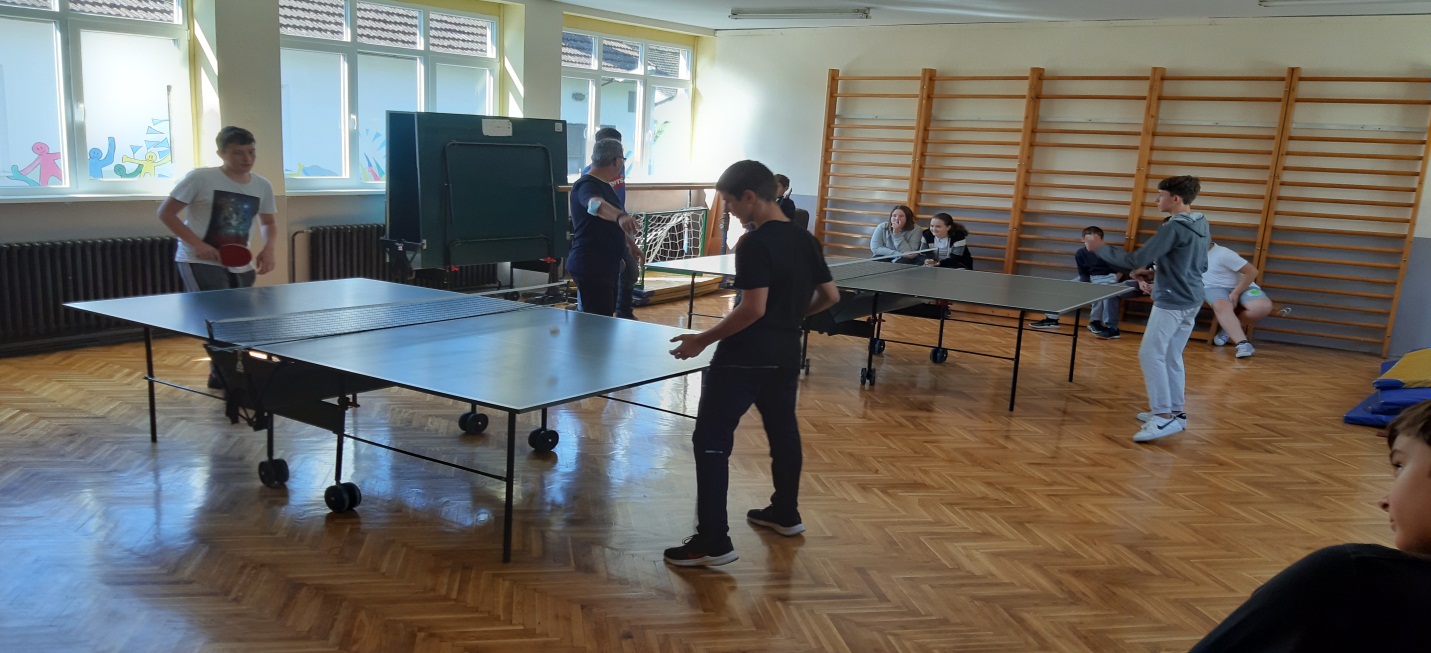 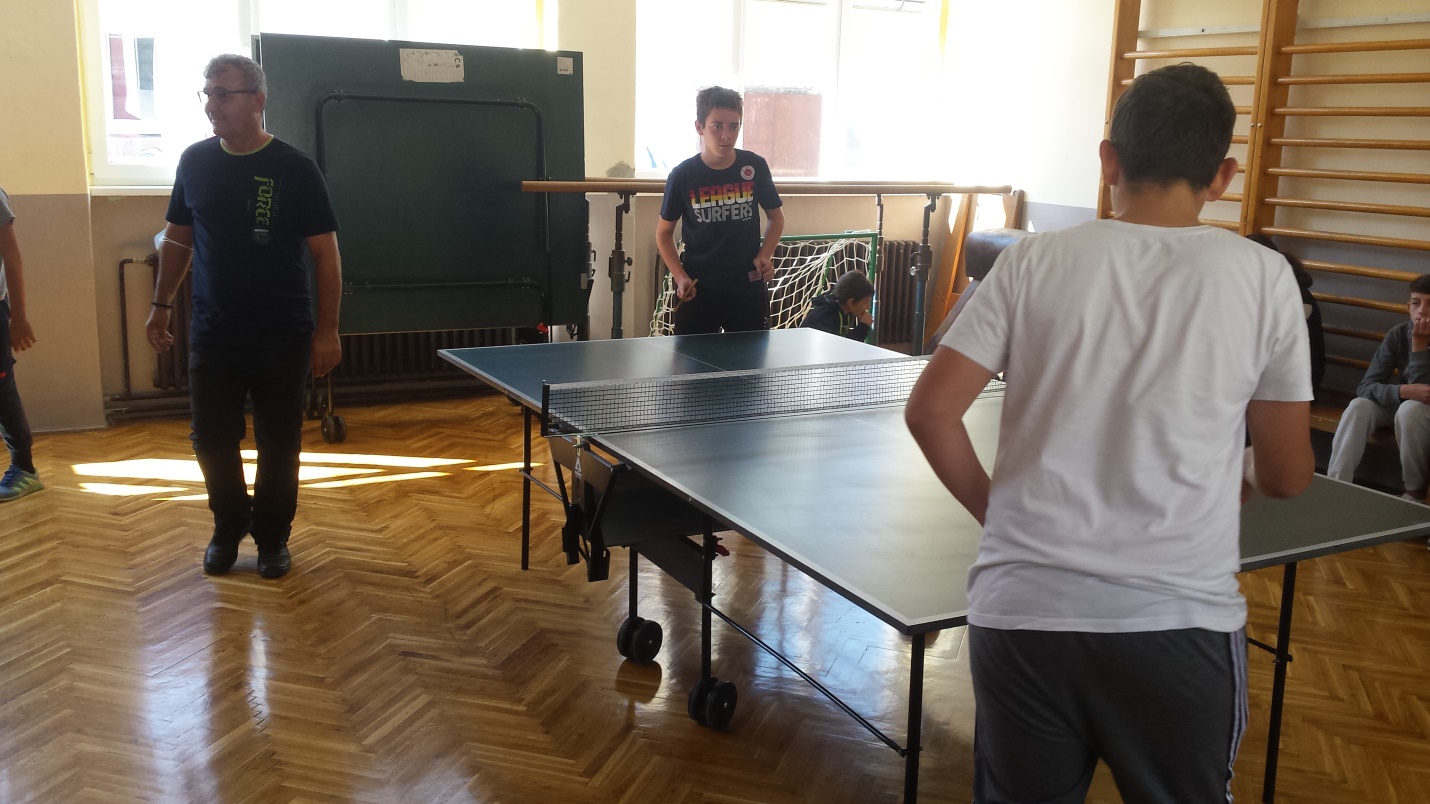 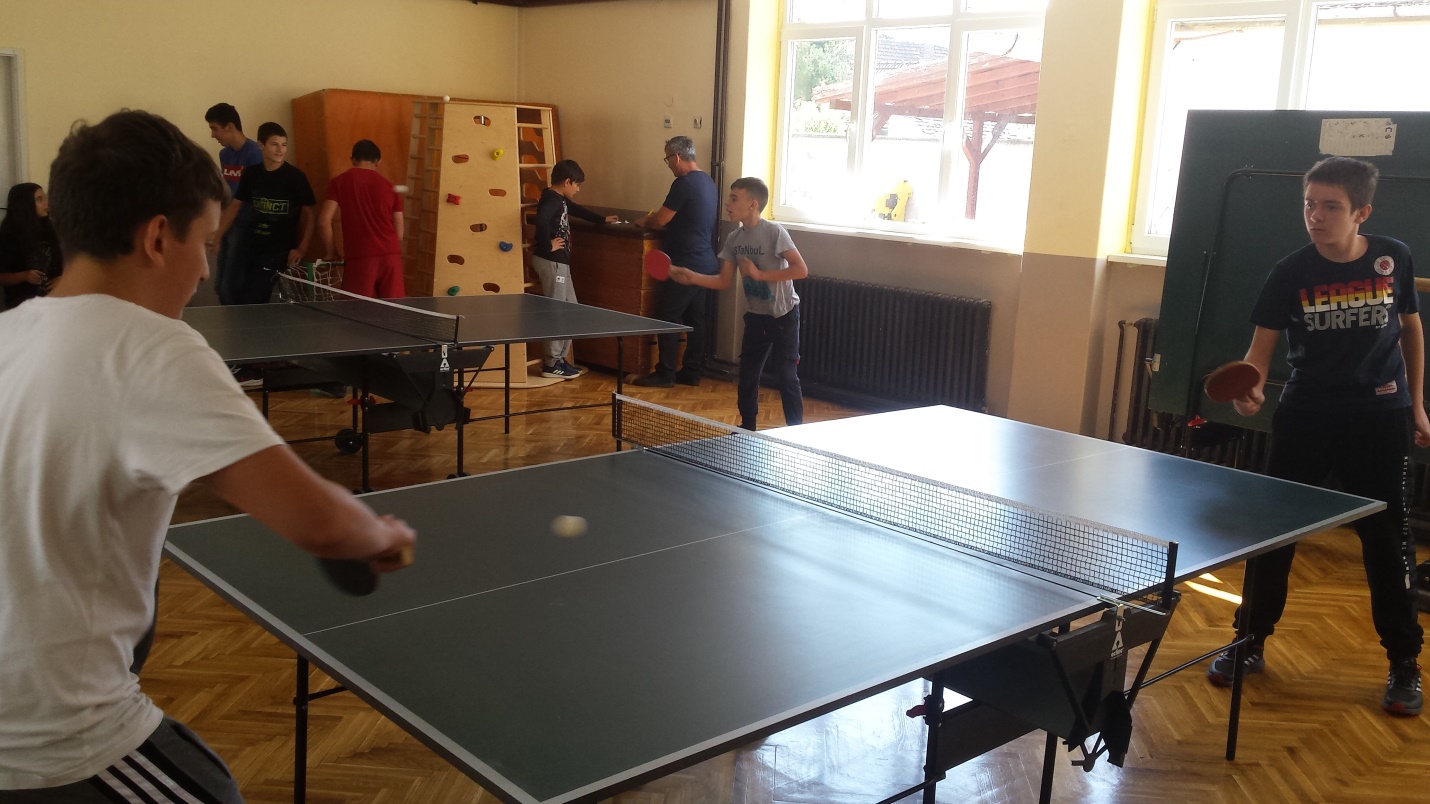 Победник турнира, прве групе такмичара је Матео Томас, док је победник друге групе такмичара Лазар Мрђанов.Између две ватреДеца су била подељена у две екипе. Активност је одржана на школском терену. 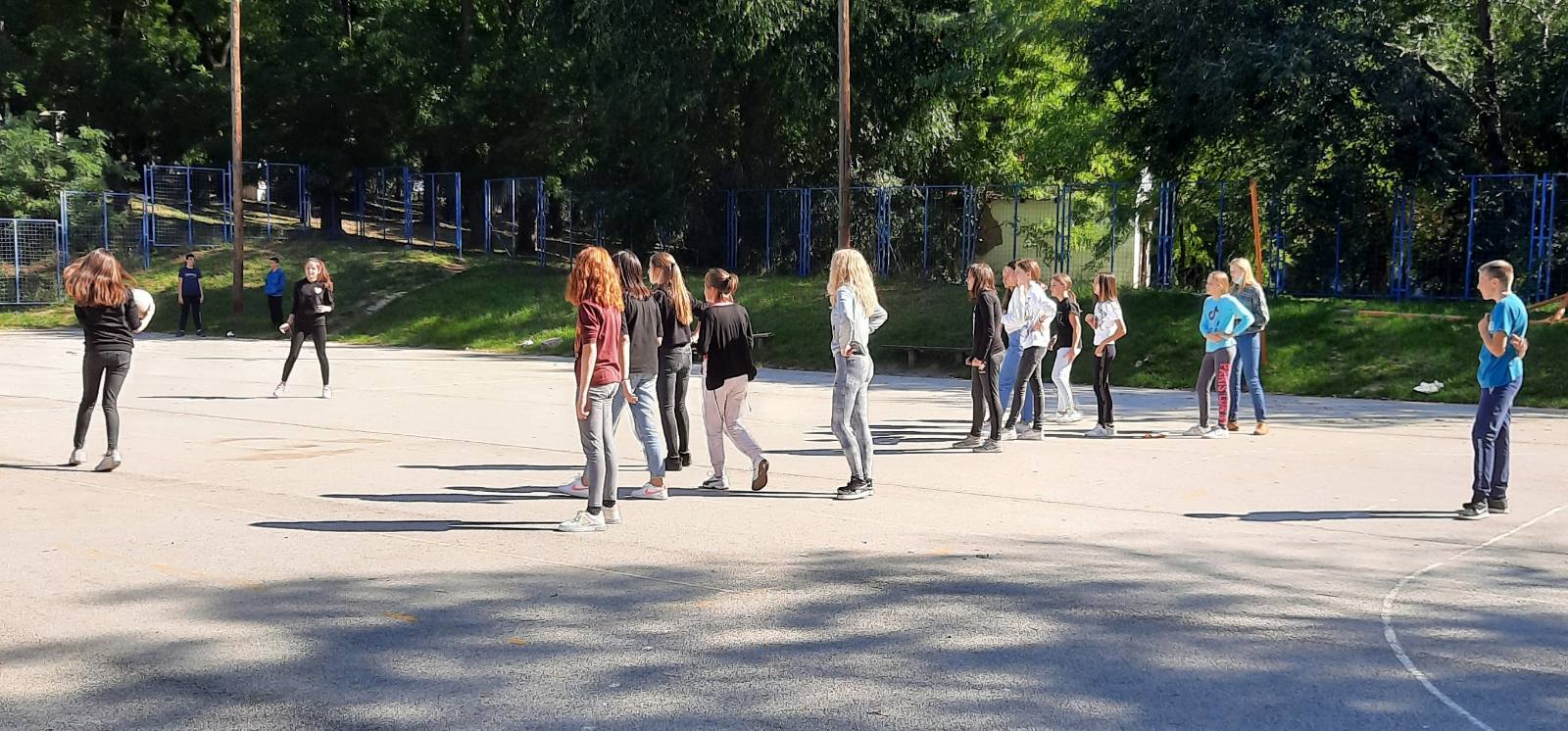 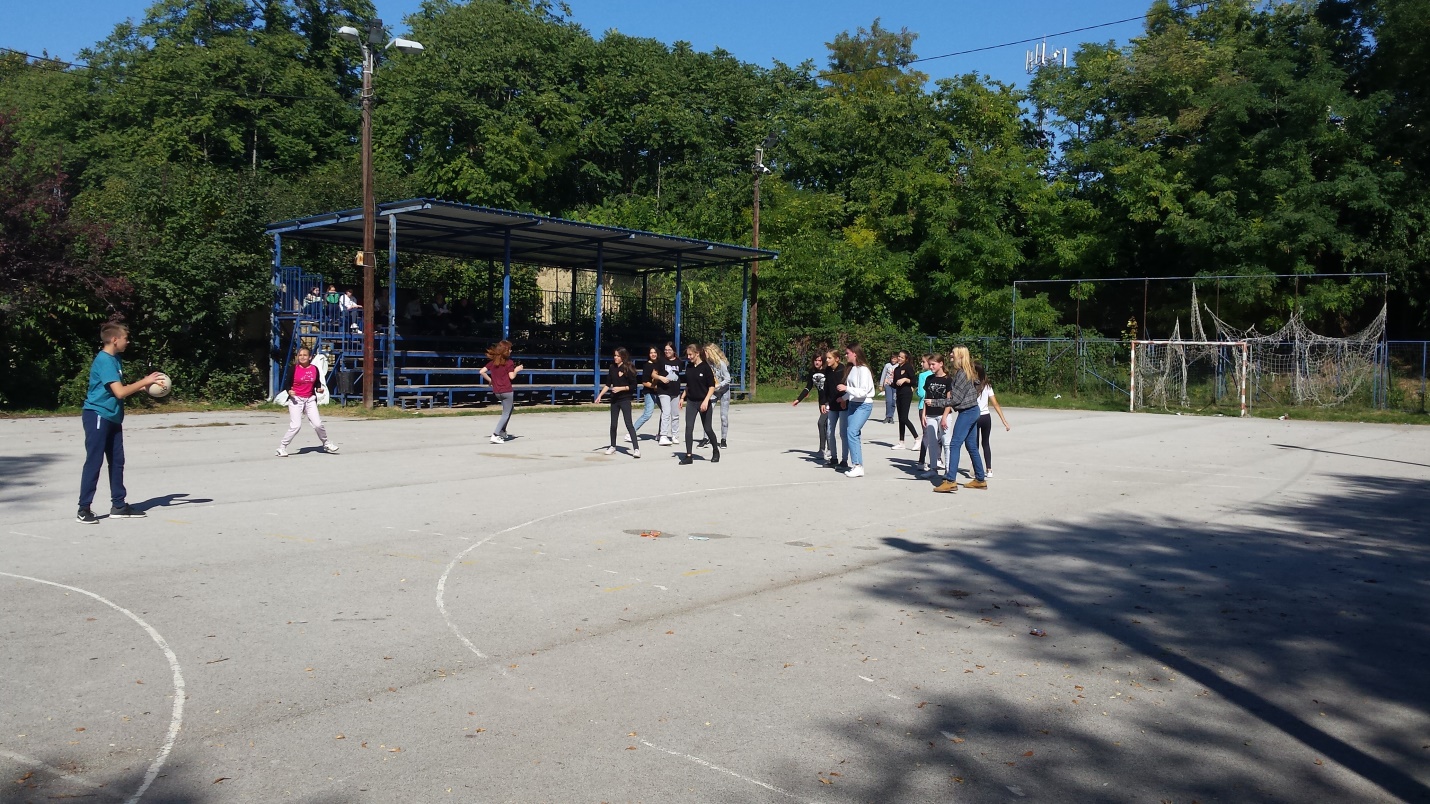 Повлачење конопцаНаставници су са педагогом школе поделили ученике у четири подједнаке екипе. Свака екипа бројила је по 9 чланова. У овој групној игри, такмичење је било подељено у две полуфиналне групе. Ова стара, једноставна игра, играла се на две добијене партије.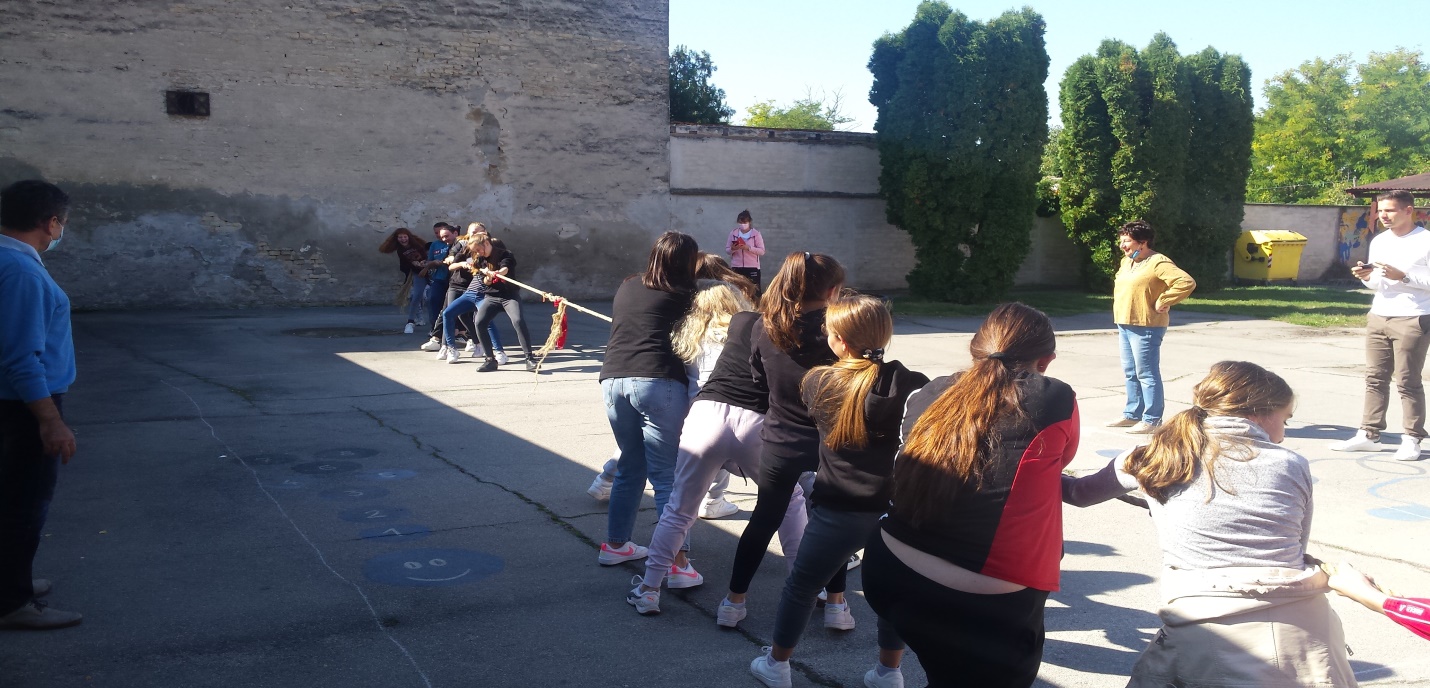 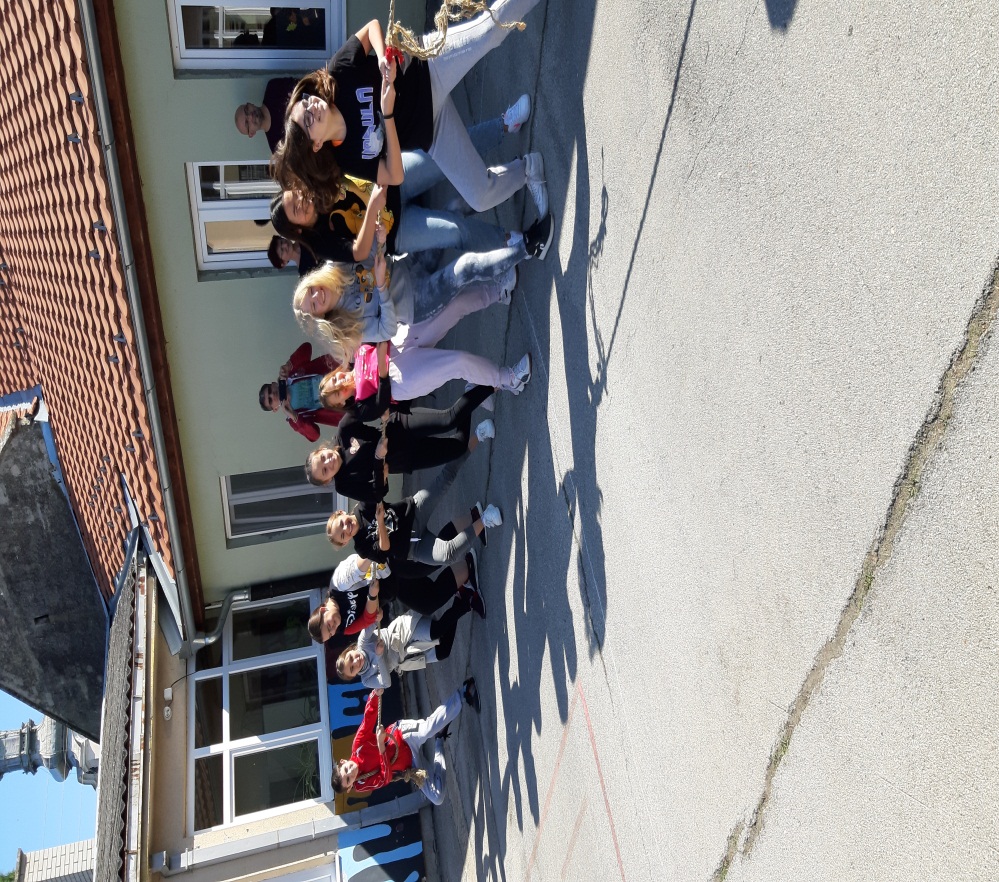 Фотографија победничке екипe